РОССИЙСКАЯ ФЕДЕРАЦИЯ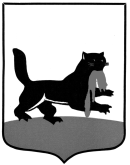 г. ИркутскГОРОДСКАЯ ДУМАРЕШЕНИЕО Порядке досрочного прекращения полномочий 
лиц, замещающих муниципальные должности города Иркутска, 
за совершение коррупционных правонарушенийПринято на   48  заседании  Думы города Иркутска  6 созыва                 «  28  »     _  июня  _      2018 г.Руководствуясь частью 5 статьи 121, статьей 131 Федерального закона «О противодействии коррупции», статьей 16 Федерального закона «О контроле за соответствием расходов лиц, замещающих государственные должности, и иных лиц их доходам», статьей 10 Федерального закона «О запрете отдельным категориям лиц открывать и иметь счета (вклады), хранить наличные денежные средства и ценности в иностранных банках, расположенных за пределами территории Российской Федерации, владеть и (или) пользоваться иностранными финансовыми инструментами», частью 61 статьи 36, частями 71, 73, 101 статьи 40, статьей 741 Федерального закона «Об общих принципах организации местного самоуправления в Российской Федерации», пунктом 61 статьи 29 Федерального закона «Об основных гарантиях избирательных прав и права на участие в референдуме граждан Российской Федерации», частью 61 статьи 37 Закона Иркутской области «О муниципальных выборах в Иркутской области», статьями 31, 32, 34, 341, 39, 48, Устава города Иркутска, статьей 3 Положения об отдельных вопросах статуса депутата Думы города Иркутска, утвержденного решением Думы города Иркутска от 22 ноября 2007 года 
№ 004-20-430687/7, статьей 5 Положения об Избирательной комиссии города Иркутска, утвержденного решением Думы города Иркутска от 6 мая 2014 года № 005-20-570975/4, Регламентом Думы города Иркутска, утвержденного решением городской Думы города Иркутска от 4 июня 2004 года № 003-20-440543/4, Дума города ИркутскаР Е Ш И Л А:1. твердить Порядок досрочного прекращения полномочий лиц, замещающих муниципальные должности города Иркутска, за совершение коррупционных правонарушений (Приложение № 1).2. Отменить:1) решение Думы города Иркутска от 29 апреля 2013 года 
№ 005-20-460779/3 «Об утверждении Порядка увольнения (освобождения от должности) в связи с утратой доверия мэра города Иркутска, депутатов Думы города Иркутска, Председателя Избирательной комиссии города Иркутска»;2) решение Думы города Иркутска от 1 ноября 2013 года 
№ 005-20-500876/3 «О внесении изменений в порядок увольнения (освобождения от должности) в связи с утратой доверия лиц, замещающих муниципальные должности»;3) решение Думы города Иркутска от 28 января 2016 года 
№ 006-20-170264/6 «О внесении изменений в решение Думы города Иркутска от 29.04.2013 № 005-20-460779/3 «Об утверждении Порядка увольнения (освобождения от должности) в связи с утратой доверия лиц, замещающих муниципальные должности»;4) решение Думы города Иркутска от 27 апреля 2017 года 
№ 006-20-340526/7 «О внесении изменений в Порядок увольнения (освобождения от должности) в связи с утратой доверия мэра города Иркутска, депутатов Думы города Иркутска, Председателя Избирательной комиссии города Иркутска»;5) решение Думы города Иркутска от 26 июня 2017 года 
№ 006-20-370555/7 «О внесении изменений в Порядок увольнения (освобождения от должности) в связи с утратой доверия мэра города Иркутска, депутатов Думы города Иркутска, Председателя Избирательной комиссии города Иркутска».3. Настоящее Решение вступает в силу со дня его официального опубликования.4. Администрации города Иркутска:1) официально опубликовать (обнародовать) настоящее Решение с приложением;2) внести в оригиналы решений Думы города Иркутска, указанных в пункте 2 настоящего Решения, информационные справки об их отмене настоящим Решением.Согласование к проекту решения Думы города Иркутска «О Порядке досрочного прекращения полномочий лиц, замещающих муниципальные должности города Иркутска, за совершение коррупционных правонарушений»РАССЫЛКА:Дума города Иркутска – 1 экз.Избирательная комиссия города Иркутска – 1 экз.Управление по информационной политике – 1 экз.Начальник департамента правовой работы – 1 экз.Отдел муниципального и социального законодательства – 2 экз. Отдел делопроизводства и архива – 1 экз.Отдел муниципальной службы и кадров – 4 экз. ПОРЯДОКдосрочного прекращения полномочий 
лиц, замещающих муниципальные должности города Иркутска, 
за совершение коррупционных правонарушений 1. Настоящий Порядок регулирует отношения, связанные с:1) удалением мэра города Иркутска в отставку в случае несоблюдения им ограничений, запретов, неисполнения обязанностей, которые установлены Федеральным законом от 25 декабря 2008 года № 273-ФЗ «О противодействии коррупции» (далее – Федеральный закон «О противодействии коррупции»), Федеральным законом от 3 декабря 2012 года № 230-ФЗ «О контроле за соответствием расходов лиц, замещающих государственные должности, и иных лиц их доходам» (далее – Федеральный закон «О контроле за соответствием расходов лиц, замещающих государственные должности, и иных лиц их доходам»), Федеральным законом от 7 мая 2013 года № 79-ФЗ «О запрете отдельным категориям лиц открывать и иметь счета (вклады), хранить наличные денежные средства и ценности в иностранных банках, расположенных за пределами территории Российской Федерации, владеть и (или) пользоваться иностранными финансовыми инструментами» (далее – Федеральный закон «О запрете отдельным категориям лиц открывать и иметь счета (вклады), хранить наличные денежные средства и ценности в иностранных банках, расположенных за пределами территории Российской Федерации, владеть и (или) пользоваться иностранными финансовыми инструментами»);2) досрочным прекращением полномочий депутатов Думы города Иркутска, в связи с несоблюдением ими ограничений, запретов, неисполнением обязанностей, предусмотренных частями 2, 4, 41 статьи 121 Федерального закона «О противодействии коррупции», Федеральным законом «О контроле за соответствием расходов лиц, замещающих государственные должности, и иных лиц их доходам»;3) досрочным прекращением полномочий депутатов Думы города Иркутска, осуществляющих свои полномочия на постоянной основе, в связи с нарушением ими ограничений, предусмотренных частью 3 статьи 121 Федерального закона «О противодействии коррупции»;4) досрочным прекращением полномочий депутатов Думы города Иркутска, осуществляющих свои полномочия на постоянной основе, депутатов, замещающих должности в Думе города Иркутска, в связи с нарушением указанными лицами, их супругами и (или) несовершеннолетними детьми запрета открывать и иметь счета (вклады), хранить наличные денежные средства и ценности в иностранных банках, расположенных за пределами территории Российской Федерации, владеть и (или) пользоваться иностранными финансовыми инструментами;5) освобождением Председателя Избирательной комиссии города Иркутска от обязанностей члена Избирательной комиссии города Иркутска в случае несоблюдения им ограничений, запретов, неисполнения обязанностей, которые установлены Федеральным законом «О противодействии коррупции», Федеральным законом «О контроле за соответствием расходов лиц, замещающих государственные должности, и иных лиц их доходам», Федеральным законом «О запрете отдельным категориям лиц открывать и иметь счета (вклады), хранить наличные денежные средства и ценности в иностранных банках, расположенных за пределами территории Российской Федерации, владеть и (или) пользоваться иностранными финансовыми инструментами»;6) деятельностью должностных лиц органов местного самоуправления города Иркутска, Избирательной комиссии города Иркутска по направлению сведений о применении к мэру города Иркутска, депутатам Думы города Иркутска, Председателю Избирательной комиссии города Иркутска (далее вместе – лица, замещающие должности) взыскания в виде увольнения (освобождения от должности) в связи с утратой доверия за совершение коррупционного правонарушения в Правительство Иркутской области в целях размещения указанных сведений в реестре лиц, уволенных в связи с утратой доверия, предусмотренном статьей 15 Федерального закона «О противодействии коррупции» (далее – Реестр лиц).2. Настоящий Порядок разработан в соответствии с Конституцией Российской Федерации, Федеральным законом от 12 июня 2002 года № 67-ФЗ «Об основных гарантиях избирательных прав и права на участие в референдуме граждан Российской Федерации», Федеральным законом от 6 октября 2003 года № 131-ФЗ «Об общих принципах организации местного самоуправления в Российской Федерации», Федеральным законом «О противодействии коррупции», Федеральным законом «О контроле за соответствием расходов лиц, замещающих государственные должности, и иных лиц их доходам», Федеральным законом «О запрете отдельным категориям лиц открывать и иметь счета (вклады), хранить наличные денежные средства и ценности в иностранных банках, расположенных за пределами территории Российской Федерации, владеть и (или) пользоваться иностранными финансовыми инструментами», Положением о реестре лиц, уволенных в связи с утратой доверия, утвержденным постановлением Правительства Российской Федерации от 5 марта 2018 года № 228 (далее – Положение о реестре лиц), Уставом Иркутской области, Законом Иркутской области 
от 11 ноября 2011 года № 116-ОЗ «О муниципальных выборах в Иркутской области», Законом Иркутской области от 7 ноября 2017 года № 73-ОЗ «О представлении гражданами, претендующими на замещение муниципальной должности, лицами, замещающими муниципальные должности, сведений о доходах, расходах, об имуществе и обязательствах имущественного характера и проверке достоверности и полноты представленных ими сведений о доходах, расходах, об имуществе и обязательствах имущественного характера» (далее – Закон Иркутской области), Уставом города Иркутска, Положением об отдельных вопросах статуса депутата Думы города Иркутска, утвержденным решением Думы города Иркутска от 22 ноября 2007 года № 004-20-430687/7, Положением об Избирательной комиссии города Иркутска, утвержденным решением Думы города Иркутска от 6 мая 2014 года № 005-20-570975/4, иными муниципальными правовыми актами города Иркутска.3. Решение о досрочном прекращении полномочий мэра города Иркутска, депутатов Думы города Иркутска, освобождении Председателя Избирательной комиссии города Иркутска от обязанностей члена Избирательной комиссии города Иркутска в случаях, предусмотренных подпунктами 1 – 5 пункта 1 настоящего Порядка, принимает Дума города Иркутска.4. Дума города Иркутска по инициативе депутатов Думы города Иркутска в количестве не менее одной трети от установленной численности депутатов Думы города Иркутска или Губернатора Иркутской области принимает следующие решения: 1) о досрочном прекращении полномочий мэра города Иркутска, депутатов Думы города Иркутска в случаях нарушения ими ограничений, предусмотренных частью 2 статьи 121 Федерального закона «О противодействии коррупции»;2) о досрочном прекращении полномочий мэра города Иркутска, депутатов Думы города Иркутска, осуществляющих свои полномочия на постоянной основе, в случаях нарушения ими ограничений, предусмотренных пунктами 1, 3 – 9, 11 части 3 статьи 121 Федерального закона «О противодействии коррупции»;3) об освобождении от должности мэра города Иркутска, депутатов Думы города Иркутска в связи с утратой доверия в случаях, предусмотренных пунктом 1 части 1, частью 2 статьи 131 Федерального закона «О противодействии коррупции»; 4) об освобождении от должности мэра города Иркутска, депутатов Думы города Иркутска, осуществляющих свои полномочия на постоянной основе, в связи с утратой доверия в случаях, предусмотренных пунктами 3 – 5 части 1 статьи 131 Федерального закона «О противодействии коррупции»;5) об освобождении Председателя Избирательной комиссии города Иркутска от обязанностей члена Избирательной комиссии города Иркутска в случае несоблюдения им ограничений, предусмотренных частями 2, 3 статьи 121 Федерального закона «О противодействии коррупции», а также в случаях, предусмотренных пунктами 1, 3 – 5 части 1, частью 2 статьи 131 Федерального закона «О противодействии коррупции».5. Дума города Иркутска по инициативе Губернатора Иркутской области принимает следующие решения: 1) об увольнении (освобождении от должности) мэра города Иркутска, депутатов Думы города Иркутска в связи с утратой доверия в случаях, предусмотренных пунктом 2 части 1 статьи 131 Федерального закона «О противодействии коррупции»;2) об освобождении лиц, замещающих должности, от замещаемой (занимаемой) должности в случаях совершения ими правонарушения, предусмотренного частью 1 статьи 16 Федерального закона «О контроле за соответствием расходов лиц, замещающих государственные должности, и иных лиц их доходам»;3) о досрочном прекращении полномочий мэра города Иркутска в связи с утратой доверия Президента Российской Федерации в случаях нарушения им, его супругой (супругом) и (или) несовершеннолетними детьми запрета открывать и иметь счета (вклады), хранить наличные денежные средства и ценности в иностранных банках, расположенных за пределами территории Российской Федерации, владеть и (или) пользоваться иностранными финансовыми инструментами;4) о досрочном прекращении полномочий депутатов Думы города Иркутска, осуществляющих свои полномочия на постоянной основе, депутатов, замещающих должности в Думе города Иркутска, в случае нарушения указанными лицами, их супругами и (или) несовершеннолетними детьми запрета открывать и иметь счета (вклады), хранить наличные денежные средства и ценности в иностранных банках, расположенных за пределами территории Российской Федерации, владеть и (или) пользоваться иностранными финансовыми инструментами;5) об освобождении Председателя Избирательной комиссии города Иркутска от обязанностей члена Избирательной комиссии города Иркутска в случаях, предусмотренных пунктом 2 части 1 статьи 131 Федерального закона «О противодействии коррупции», в случаях совершения им правонарушения, предусмотренного частью 1 статьи 16 Федерального закона «О контроле за соответствием расходов лиц, замещающих государственные должности, и иных лиц их доходам», а также в случае нарушения им, его супругой (супругом) и (или) несовершеннолетними детьми запрета открывать и иметь счета (вклады), хранить наличные денежные средства и ценности в иностранных банках, расположенных за пределами территории Российской Федерации, владеть и (или) пользоваться иностранными финансовыми инструментами.6. Дума города Иркутска по инициативе мэра города Иркутска принимает следующие решения: 1) о досрочном прекращении полномочий депутатов Думы города Иркутска в случаях нарушения ими ограничений, предусмотренных частью 2 статьи 121 Федерального закона «О противодействии коррупции»;2) о досрочном прекращении полномочий депутатов Думы города Иркутска, осуществляющих свои полномочия на постоянной основе, в случаях нарушения ими ограничений, предусмотренных пунктами 1, 3 – 9, 11 части 3 статьи 121 Федерального закона «О противодействии коррупции»;3) об освобождении от должности депутатов Думы города Иркутска в связи с утратой доверия в случаях, предусмотренных пунктом 1 части 1, частью 2 статьи 131 Федерального закона «О противодействии коррупции»; 4) об освобождении от должности депутатов Думы города Иркутска, осуществляющих свои полномочия на постоянной основе, в связи с утратой доверия в случаях, предусмотренных пунктами 3 – 5 части 1 статьи 131 Федерального закона «О противодействии коррупции»;5) об освобождении Председателя Избирательной комиссии города Иркутска от обязанностей члена Избирательной комиссии города Иркутска в случае несоблюдения им ограничений, предусмотренных частями 2, 3 статьи 121 Федерального закона «О противодействии коррупции», а также в случаях, предусмотренных пунктами 1, 3 – 5 части 1, частью 2 статьи 131 Федерального закона «О противодействии коррупции».7. Инициатива депутатов Думы города Иркутска, предусмотренная пунктом 4 настоящего Порядка, инициатива мэра города Иркутска, предусмотренная пунктом 6 настоящего Порядка, выдвигается в случаях поступления соответственно в Думу города Иркутска, мэру города Иркутска представления прокурора, информации от правоохранительных органов, а также иной достаточной информации о несоблюдении лицом, замещающим должность, ограничений, запретов, неисполнении обязанностей, которые установлены Федеральным законом «О противодействии коррупции», Федеральным законом «О контроле за соответствием расходов лиц, замещающих государственные должности, и иных лиц их доходам», Федеральным законом «О запрете отдельным категориям лиц открывать и иметь счета (вклады), хранить наличные денежные средства и ценности в иностранных банках, расположенных за пределами территории Российской Федерации, владеть и (или) пользоваться иностранными финансовыми инструментами».8. Инициатива Губернатора Иркутской области, предусмотренная пунктами 4 и 5 настоящего Порядка, считается выдвинутой в случае поступления в Думу города Иркутска заявления Губернатора Иркутской области о досрочном прекращении полномочий лица, замещающего должность, предусмотренного частью 4 статьи 7 Закона Иркутской области.9. Инициатива, предусмотренная пунктами 4 – 6 настоящего Порядка, оформляется в виде обращения, которое вносится в Думу города Иркутска. К указанному обращению должен прилагаться проект решения Думы города Иркутска о досрочном прекращении полномочий лица, замещающего должность, а также документы, подтверждающие факты, являющиеся основанием для досрочного прекращения полномочий лица, замещающего должность.10. Должностное лицо аппарата Думы города Иркутска, ответственное за прием и регистрацию документов (далее – уполномоченное должностное лицо) регистрирует обращение, предусмотренное пунктом 9 настоящего Порядка (далее – обращение), в соответствии с правилами делопроизводства в Думе города Иркутска в день его поступления в Думу города Иркутска.11. Днем появления оснований для принятия решения о досрочном прекращении полномочий лица, замещающего должность, является день регистрации обращения в соответствии с пунктом 10 настоящего Порядка (далее – день регистрации обращения).12. Уполномоченное должностное лицо не позднее рабочего дня, следующего за днем регистрации обращения, передает его на рассмотрение Председателя Думы города Иркутска. Председатель Думы города Иркутска в порядке и в сроки, установленные Регламентом Думы города Иркутска, рассматривает обращение и передает его на рассмотрение органов Думы города Иркутска.13. Уполномоченное должностное лицо не позднее трех рабочих дней после дня регистрации обращения, извещает о выдвижении инициативы досрочного прекращения полномочий лицо, в отношении которого выдвинута такая инициатива, а в случаях, когда обращение зарегистрировано менее чем за три рабочих дня до дня заседания Думы – не позднее рабочего дня, следующего за днем регистрации обращения.Указанное извещение осуществляется путем вручения соответствующему лицу или направления посредством организаций почтовой связи по адресу его места жительства копии обращения.14. При предварительном рассмотрении обращения Дума города Иркутска (ее органы) и должностные лица Думы города Иркутска имеют право запрашивать у лица, замещающего должность, объяснения, а также направлять запросы в государственные органы, органы местного самоуправления, организациям и гражданам.15. Вопрос о досрочном прекращении полномочий лица, замещающего должность, рассматривается Думой города Иркутска на ближайшем заседании, следующем за днем появления оснований для принятия решения о досрочном прекращении его полномочий.16. Уполномоченное должностное лицо не позднее рабочего дня, следующего за днем формирования проекта повестки заседания Думы города Иркутска, на котором будет рассмотрен вопрос о досрочном прекращении полномочий лица, замещающего должность, извещает лицо, в отношении которого выдвинута инициатива о досрочном прекращении полномочий, о дате и месте проведения заседания Думы города Иркутска. Указанное извещение осуществляется путем вручения указанному лицу или направления посредством организаций почтовой связи по адресу его места жительства проекта повестки заседания Думы города Иркутска. В случаях внесения изменений в проект повестки заседания Думы города Иркутска (внесения вопроса о досрочном прекращении полномочий лица, замещающего должность, в ранее сформированный проект повестки заседания Думы города Иркутска) уполномоченное должностное лицо не позднее рабочего дня, следующего за днем внесения изменений (вопроса), извещает об этом лицо, в отношении которого выдвинута инициатива досрочного прекращения полномочий, в порядке, предусмотренном абзацем первым настоящего пункта.17. Уполномоченное должностное лицо по запросу лица, в отношении которого выдвинута инициатива досрочного прекращения полномочий, предоставляет указанному лицу информацию о месте, дате и времени проведения заседаний органов Думы города Иркутска, на которых будет рассмотрен вопрос о досрочном прекращении его полномочий.18. При рассмотрении на заседании Думы города Иркутска, заседаниях органов Думы города Иркутска вопроса о досрочном прекращении полномочий лица, замещающего должность, председательствующий на таком заседании предоставляет лицу, в отношении которого выдвинута инициатива досрочного прекращения полномочий, возможность выступить и дать объяснения по поводу фактов, изложенных в обращении и являющихся основанием для досрочного прекращения его полномочий.19. В случаях, когда инициатива прекращения полномочий выдвинута в отношении Председателя Думы города Иркутска, заседание Думы города Иркутска на время рассмотрения вопроса о досрочном прекращении полномочий Председателя Думы города Иркутска ведет заместитель Председателя Думы города Иркутска, а в случае его временного отсутствия – один из депутатов, избранный Думой города Иркутска председательствующим.20. Решение о досрочном прекращении полномочий депутата Думы города Иркутска принимается Думой города Иркутска не позднее, чем через тридцать календарных дней со дня появления основания для досрочного прекращения полномочий, а в случаях, когда такое основание появилось в период между сессиями Думы города Иркутска, – не позднее чем через три месяца со дня появления такого основания.Решение о досрочном прекращении полномочий мэра города Иркутска принимается Думой города Иркутска не позднее одного месяца со дня появления основания для принятия такого решения.Решение об освобождении Председателя Избирательной комиссии города Иркутска от обязанностей члена Избирательной комиссии города Иркутска принимается Думой города Иркутска не позднее одного месяца со дня появления основания для принятия такого решения, а в период избирательной кампании, период со дня назначения референдума и до дня окончания кампании референдума – в течение десяти дней со дня появления такого основания.21. Решение Думы города Иркутска о досрочном прекращении полномочий лица, замещающего должность, считается принятым, если за него проголосовало не менее двух третей от установленной численности депутатов Думы города Иркутска.22. Полномочия мэра города Иркутска, депутата Думы города Иркутска прекращаются досрочно с момента объявления председательствующим на заседании Думы города Иркутска решения о досрочном прекращении его полномочий.Председатель Избирательной комиссии города Иркутска освобождается от обязанностей члена Избирательной комиссии города Иркутска с момента объявления председательствующим на заседании Думы города Иркутска решения об освобождении его от обязанностей члена Избирательной комиссии города Иркутска.23. Решение Думы города Иркутска о досрочном прекращении полномочий лица, замещающего должность, подписывается Председателем Думы города Иркутска, а в случаях, когда указанное решение принято в отношении Председателя Думы города Иркутска, – председательствующим на заседании Думы города Иркутска в соответствии с пунктом 19 настоящего Порядка.24. В случае, если лицо, замещающее должность, не согласно с решением Думы города Иркутска о досрочном прекращении его полномочий, оно вправе в письменном виде изложить свое особое мнение. Указанное особое мнение лицо, полномочия которого по муниципальной должности города Иркутска прекращены досрочно, представляет в Думу города Иркутска не позднее трех календарных дней со дня принятия Думой города Иркутска решения о досрочном прекращении его полномочий.25. Решение Думы города Иркутска о досрочном прекращении полномочий лица, замещающего должность, подлежит официальному опубликованию (обнародованию) не ранее трех и не позднее пяти календарных дней со дня его принятия. В случае, если лицо, полномочия которого по муниципальной должности города Иркутска прекращены досрочно, в соответствии с пунктом 24 настоящего Порядка представило в Думу города Иркутска свое особое мнение, оно подлежит опубликованию (обнародованию) одновременно с указанным решением Думы города Иркутска.26. Если инициатива досрочного прекращения полномочий мэра города Иркутска отклонена Думой города Иркутска, вопрос о досрочном прекращении полномочий мэра города Иркутска может быть вынесен на повторное рассмотрение Думы города Иркутска не ранее чем через два месяца со дня проведения заседания Думы города Иркутска, на котором рассматривался указанный вопрос.27. Если Дума города Иркутска не приняла решение об освобождении Председателя Избирательной комиссии города Иркутска от обязанностей члена Избирательной комиссии города Иркутска в сроки, предусмотренные абзацем третьим пункта 20 настоящего Порядка, решение об освобождении Председателя Избирательной комиссии города Иркутска от обязанностей члена Избирательной комиссии города Иркутска принимается Избирательной комиссией города Иркутска в течение трех календарных дней со дня истечения указанного срока.28. Решение Думы города Иркутска о досрочном прекращении полномочий лица, замещающего должность, решение Избирательной комиссии города Иркутска, предусмотренное пунктом 27 настоящего Порядка, могут быть обжалованы в судебном порядке.29. Сведения о применении к лицу, замещающему должность, взыскания в виде увольнения (освобождения от должности) в связи с утратой доверия за совершение коррупционного правонарушения подлежат включению в Реестр лиц в соответствии с федеральными нормативными правовыми актами.30. Должностное лицо Думы города Иркутска, администрации города Иркутска, Избирательной комиссии города Иркутска, ответственное за направление в Правительство Иркутской области сведений для их включения в Реестр лиц (исключения из Реестра лиц) (далее – ответственное должностное лицо), не позднее десяти рабочих дней со дня принятия Думой города Иркутска (Избирательной комиссией города Иркутска) решения об увольнении (освобождении от должности) в связи с утратой доверия за совершение коррупционного правонарушения лица, замещающего должность, направляет сведения, предусмотренные пунктами 12, 13 Положения о реестре лиц, в Правительство Иркутской области.31. В случае вступления в законную силу решения суда об отмене решения Думы города Иркутска (Избирательной комиссии города Иркутска) об увольнении (освобождении от должности) в связи с утратой доверия за совершение коррупционного правонарушения лицо, в отношении которого было принято указанное решение, вправе направить  в орган местного самоуправления города Иркутска, Избирательную комиссию города Иркутска, в котором (которой) данное лицо замещало муниципальную должность, посредством почтовой связи (передать на личном приеме граждан) письменное заявление об исключении из Реестра лиц сведений о нем с приложением нотариально заверенной копии решения суда. 32. В случае смерти лица, в отношении которого Думой города Иркутска (Избирательной комиссии города Иркутска) было принято решение об увольнении (освобождении от должности) в связи с утратой доверия за совершение коррупционного правонарушения, родственники или свойственники указанного лица вправе направить в орган местного самоуправления города Иркутска, Избирательную комиссию города Иркутска, в котором (которой) данное лицо замещало муниципальную должность, посредством почтовой связи (передать на личном приеме граждан) письменное заявление об исключении из Реестра лиц сведений об умершем с приложением нотариально заверенной копии свидетельства о смерти.33. В случае принятия Думой города Иркутска (Избирательной комиссией города Иркутска) решения об отмене решения Думы города Иркутска об увольнении (освобождении от должности) в связи с утратой доверия за совершение коррупционного правонарушения, а также в случаях поступления письменных заявлений, предусмотренных пунктами 31 и 32 настоящего Порядка, ответственное должностное лицо не позднее трех рабочих дней со дня принятия такого решения (поступления письменного заявления) направляет в Правительство Иркутской области уведомление об исключении из Реестра лиц сведений о лице, к которому было применено взыскание в виде увольнения (освобождения от должности) в связи с утратой доверия за совершение коррупционного правонарушения.___________________Председатель Думыгорода Иркутска________________ Е.Ю. Стекачев«  28   »        июня         2018 г.№ 006 - 20 - 480753/8Мэр города Иркутска______________ Д.В. БердниковПредседатель Думы города ИркутскаЕ.Ю. СтекачевПредседатель Избирательной комиссии города Иркутска А.А. МельниковЗаместитель мэра – руководитель аппарата администрации города ИркутскаМ.Е. ЛиНачальник департамента муниципальной службы, кадров и делопроизводства аппарата администрации города Иркутска  О.Н. КовтоноговаНачальник департамента правовой работы аппарата администрации города ИркутскаР.Н. ВласенкоЭлектронная версия соответствует бумажному носителюЭлектронная версия соответствует бумажному носителюЭлектронная версия соответствует бумажному носителюИсполнитель:Заместитель начальникадепартамента правовой работы аппарата администрации города Иркутскател. 52-01-06(1-214)С.В. ПрасковаПриложение № 1 к решению Думы города Иркутска от 28.06.2018 №006-20-480753/8Заместитель мэра – руководитель аппарата администрации города ИркутскаМ. Е. ЛиИ.о. начальника департамента правовой работы аппарата администрации города ИркутскаС.В. ПрасковаИсполнитель:Заместитель начальника департамента правовой работы аппарата администрации города Иркутска С.В. Праскова